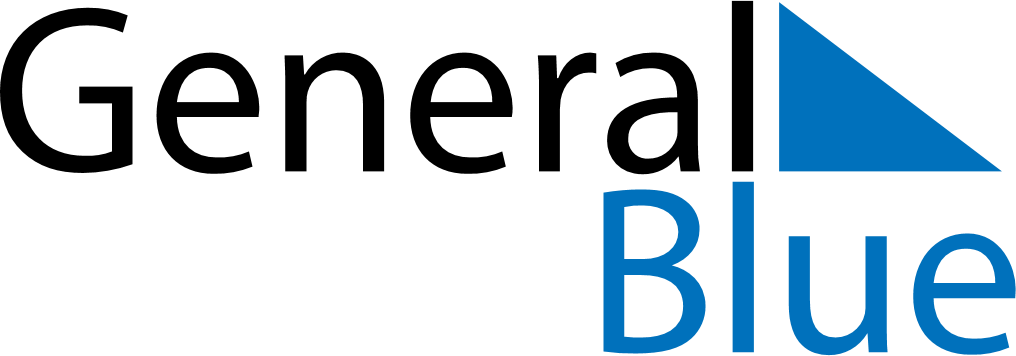 July 2024July 2024July 2024July 2024July 2024July 2024Mysen, Viken, NorwayMysen, Viken, NorwayMysen, Viken, NorwayMysen, Viken, NorwayMysen, Viken, NorwayMysen, Viken, NorwaySunday Monday Tuesday Wednesday Thursday Friday Saturday 1 2 3 4 5 6 Sunrise: 4:02 AM Sunset: 10:35 PM Daylight: 18 hours and 33 minutes. Sunrise: 4:03 AM Sunset: 10:34 PM Daylight: 18 hours and 31 minutes. Sunrise: 4:04 AM Sunset: 10:33 PM Daylight: 18 hours and 29 minutes. Sunrise: 4:05 AM Sunset: 10:32 PM Daylight: 18 hours and 27 minutes. Sunrise: 4:06 AM Sunset: 10:31 PM Daylight: 18 hours and 25 minutes. Sunrise: 4:08 AM Sunset: 10:30 PM Daylight: 18 hours and 22 minutes. 7 8 9 10 11 12 13 Sunrise: 4:09 AM Sunset: 10:29 PM Daylight: 18 hours and 20 minutes. Sunrise: 4:11 AM Sunset: 10:28 PM Daylight: 18 hours and 17 minutes. Sunrise: 4:12 AM Sunset: 10:27 PM Daylight: 18 hours and 14 minutes. Sunrise: 4:14 AM Sunset: 10:26 PM Daylight: 18 hours and 11 minutes. Sunrise: 4:15 AM Sunset: 10:24 PM Daylight: 18 hours and 8 minutes. Sunrise: 4:17 AM Sunset: 10:23 PM Daylight: 18 hours and 5 minutes. Sunrise: 4:19 AM Sunset: 10:21 PM Daylight: 18 hours and 2 minutes. 14 15 16 17 18 19 20 Sunrise: 4:21 AM Sunset: 10:20 PM Daylight: 17 hours and 58 minutes. Sunrise: 4:22 AM Sunset: 10:18 PM Daylight: 17 hours and 55 minutes. Sunrise: 4:24 AM Sunset: 10:16 PM Daylight: 17 hours and 51 minutes. Sunrise: 4:26 AM Sunset: 10:15 PM Daylight: 17 hours and 48 minutes. Sunrise: 4:28 AM Sunset: 10:13 PM Daylight: 17 hours and 44 minutes. Sunrise: 4:30 AM Sunset: 10:11 PM Daylight: 17 hours and 40 minutes. Sunrise: 4:32 AM Sunset: 10:09 PM Daylight: 17 hours and 36 minutes. 21 22 23 24 25 26 27 Sunrise: 4:34 AM Sunset: 10:07 PM Daylight: 17 hours and 32 minutes. Sunrise: 4:36 AM Sunset: 10:05 PM Daylight: 17 hours and 28 minutes. Sunrise: 4:39 AM Sunset: 10:03 PM Daylight: 17 hours and 24 minutes. Sunrise: 4:41 AM Sunset: 10:01 PM Daylight: 17 hours and 20 minutes. Sunrise: 4:43 AM Sunset: 9:59 PM Daylight: 17 hours and 15 minutes. Sunrise: 4:45 AM Sunset: 9:57 PM Daylight: 17 hours and 11 minutes. Sunrise: 4:47 AM Sunset: 9:54 PM Daylight: 17 hours and 7 minutes. 28 29 30 31 Sunrise: 4:49 AM Sunset: 9:52 PM Daylight: 17 hours and 2 minutes. Sunrise: 4:52 AM Sunset: 9:50 PM Daylight: 16 hours and 58 minutes. Sunrise: 4:54 AM Sunset: 9:47 PM Daylight: 16 hours and 53 minutes. Sunrise: 4:56 AM Sunset: 9:45 PM Daylight: 16 hours and 48 minutes. 